THESISPENGARUH  ART THERAPY  UNTUK MENURUNKAN KECEMASAN SOSIAL KORBAN BULLYING DITINJAU DARI JENIS KELAMIN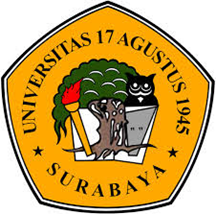 Disusun Oleh:Lukman hakim S.PsiNIM. 1521600048PROGRAM STUDIMAGISTER PSIKOLOGI PROFESIUNIVERSITAS 17 AGUSTUS 1945 SURABAYA2019LEMBAR PERSETUJUAN PEMBIMBINGPENGARUH  ART THERAPY  UNTUK MENURUNKAN KECEMASAN SOSIAL KORBAN BULLYING DITINJAU DARI JENIS KELAMINDiajukan Oleh :LUKMAN HAKIM1521600048Disetujui untuk diuji :Surabaya, 26 Juli 2019KATA PENGANTARAlhamdulillahirabil’alamin Maha Suci Allah atas segala Karunia dan Nikmat yang telah Allah SWT berikan serta pertolongan Rahman serta Rahim dan berkat izin-Nya penulis dapat menyelesaikan tesis ini. Shalawat serta salam kepada junjungan Nabi Muhammad SAW, para keluarga, sahabat-sahabatnya, dan para pengikutnya.Puji syukur kehadirat Allah SWT yang telah melimpahkan Rahmat dan Hidayah-Nya sehingga penulis dapat menyelesaikan tesis, sebagai salah satu syarat untuk menyelesaikan proses belajar jenjang Magister Psikologi Profesi di Universitas 17 Agustus 1945 Surabaya.Proses penyusunan tesis banyak mendapatkan bimbingan dan petunjuk serta bantuan yang bermanfaat dari berbagai pihak. Oleh karena itu, dalam kesempatan ini menyampaikan ucapan terima kasih yang sebesar-besarnya kepada:Dr. Suroso, M.S, Psikolog selaku Dekan Fakultas Psikologi Universitas 17 Agustus 1945 Surabaya.Dr. IGAA Noviekayati, M.Si, Psikolog selaku Ketua Program Studi Magister Psikologi Profesi dan seklaigus dosen Pembimbing 1 tesis yang selalu memberikan arahan, masukan, ilmu, wawasan, dan pengetahuan tentang Assessmen psikologi dan Intervensi selama proses tesis.Dra. Tatik Melyuntariningsih, M.Kes selaku pembimbing 2 yang senantiasa memberikan arahan, masukan, ilmu, wawasan dan motivasi kepada penelitiKeluarga tercinta yang telah memberikan support yang besar, baik secara psikologis maupun materi. Teristimewa buat Ibunda Zaenab dan Bapak Subandi yang rela bersusah payah memberikan segala hal buat penulis.Bapak dan Ibu dosen yang telah banyak memberikan ilmu pengetahuanSemua pihak yang membantu kelancaran penulisan laporan ini.Penulis menyadari bahwa dalam tesis ini masih terdapat banyak kekurangan. Untuk itulah penulis mengharapkan adanya saran dan kritik yang membangun demi kesempurnaan laporan ini. Semoga tesis ini dapat bermanfaat secara keilmuan maupun praktis.Surabaya, 25 juli 2019Lukman HakimDAFTAR ISIBAB I (Pendahuluan)Latar belakang....................................................................	1Keaslian penelitian............................................................	6Rumusan masalah..............................................................	10Tujuan penelitian...............................................................	11Manfaat penelitian.............................................................	11BAB II (Tinjauan Pustaka)Kecemasan.........................................................................	12Bullying .............................................................................	16Perbedaan laki-laki dan perempuan...................................	21Art therapy..........................................................................	24Kerangka berfikir................................................................	32Hipotesis ............................................................................	36BAB III (Metode Penelitian)Subjek penelitian.................................................................	38Desain penelitian................................................................	39Setting penelitian................................................................	40Variabel penelitian..............................................................	40Metode pengumpulan data.................................................	40Skala...................................................................................	41Prosedur penelitian.............................................................	42Metode analisis data...........................................................	43BAB IV (Hasil dan Pembahasan)Deskripsi subjek penelitian................................................	45Hasil penelitian...................................................................	49Pembahasan ........................................................................	53BAB V (Kesimpulan dan Saran)Kesimpulan..........................................................................	59Saran ...................................................................................	60DAFTAR PUSTAKA.....................................................................	61DAFTAR TABELTabel 1. Gejala dampak bullying....................................	21Tabel 2. Blue print..........................................................	41Tabel 3. Validitas dan reliabilitas....................................	42Tabel 4. Tahapan peaksanaan.........................................	43Tabel 5. Data pengukuran subjek...................................	49Tabel 6. Hasil Analisa Mann-Whitney Test.........................	50Tabel 7. Data pengukuran pre-test.................................	50Tabel 8. Analisa normalitas............................................	51Tabel 9. Uji T kecemasan sosial.....................................	52Tabel 10. hasil analisa Mann-Whitney Test..........................	52Tabel 11. Dinamika Intervensi.............................................	53DAFTAR BAGANBagan 1.kerangka berfikir..................................................	35SURAT PERNYATAANSaya yang bertanda tangan di bawah ini:Nama	: Lukman HakimNPM	: 1521600048Alamat   : RT. 33/RW. 08, Dsn. Panggungwaru, Ds. Sumberoto, Kec. Donomulyo, Kab. MalangTelepon	: 081252903782Menyatakan bahwa tesis dengan judul “ Pengaruh Art Therapy Untuk Menurunkan Kecemasan Sosial Korban Bullying Ditinjau dari jenis kelamin” saya buat untuk memenuhi persyaratan kelulusan pada Program Studi Magister Psikologi Profesi Fakultas Psikologi Universitas 17 Agustus 1945 Surabaya, adalah hasil karya saya sendiri.Pada tesis ini tidak terdapat karya yang pernah diajukan untuk memperoleh gelar kemagisteran di suatu Perguruan Tinggi lain dan sepanjang pengetahuan saya tidak terdapat karya atau pendapat yang pernah ditulis atau diterbitkan kecuali secara tertulis diacu dalam naskah ini dan disebutkan dalam daftar pustaka.Tesis ini adalah hasil karya ilmiah yang saya tulis dengan dibimbing oleh dosen dari Program Studi Magister Psikologi Profesi Fakultas Psikologi Universitas 17 Agustus 1945 Surabaya dengan demikian tesis ini merupakan karya intelektual bersama Program Studi Magister Psikologi Profesi Fakultas Psikologi Universitas 17 Agustus 1945 Surabaya dan karenanya tidak akan saya publikasikan dalam bentuk apapun tanpa seijin Program Studi Magister Psikologi Profesi Fakultas Psikologi Universitas 17 Agustus 1945 Surabaya.Selanjutnya apabila terjadi pelanggaran atau kecurangan pada penulisan karya tulis ini, saya bersedia menerima sanksi, sesuai hukum atau peraturan yang berlaku di Indonesia.Demikian pernyataan ini saya buat dengan sebenarnya tanpa paksaan dari siapapun.Surabaya, 26 Juli 2019Hormat saya,Lukman HakimMOTTOSebaik-baiknya hidup adalah yang dapat bermanfaat bagi orang lain.Pembimbing 1Pembimbing 2Dr. IGAA Noviekayati, M.Si, PsikologDra. Tatik Melyuntariningsih, M. Kes, Psikolog